             Claim Report Form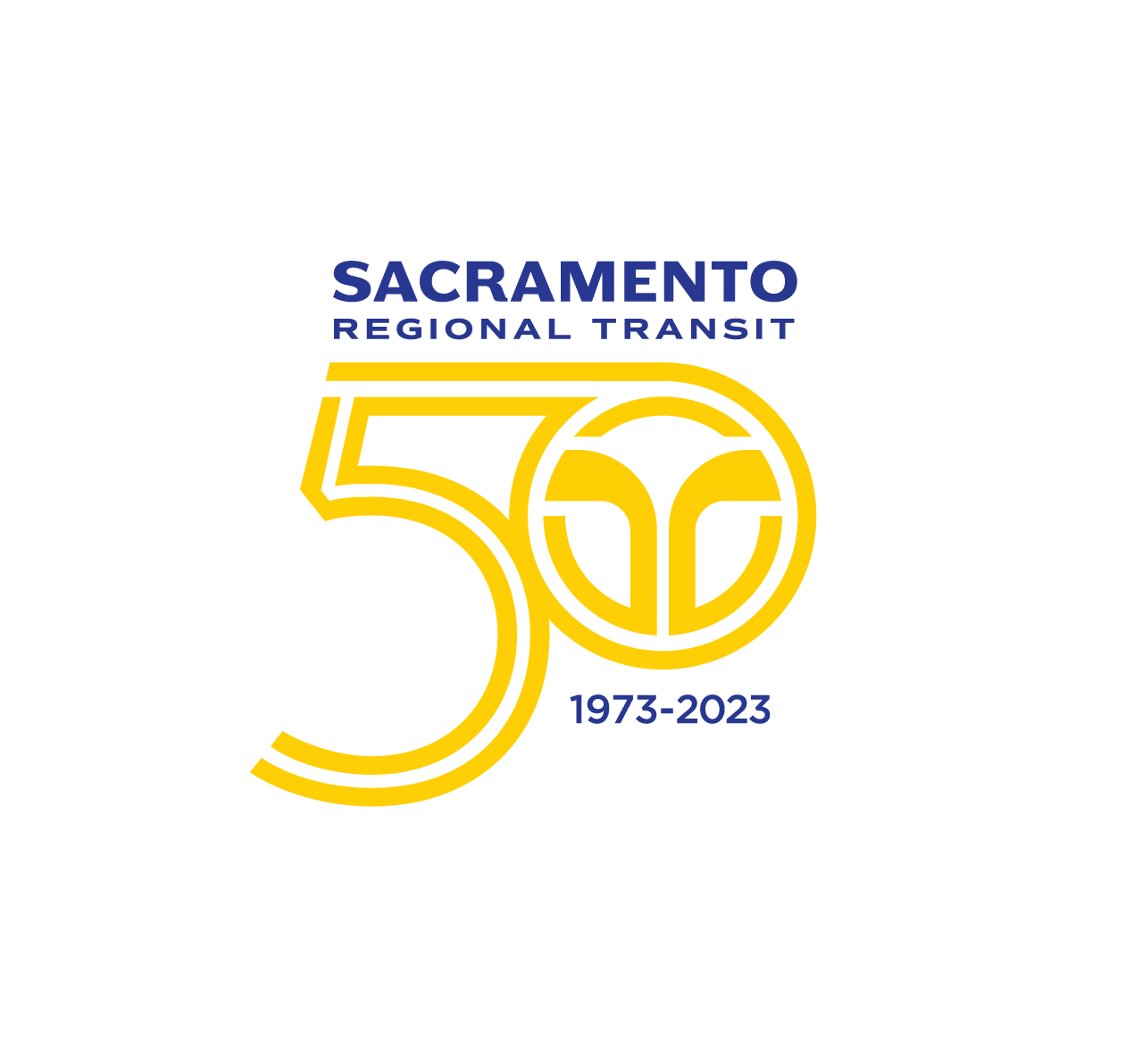 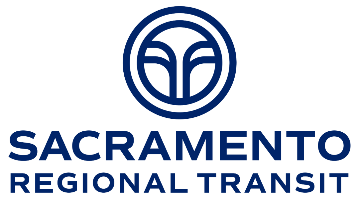 The Sacramento Regional Transit District is hereby notified that a claim for damages, as set forth below, is presented to the District:	Name: 		Address: 		City: _________________________________________State: ___________  Zip: 		Home Phone: (_____) ________________  Birth Date: 		Work Phone:  (_____) ________________  Soc. Sec. #: 		The address to which notices concerning this claim are to be sent is:	Name: 		Address: 		City: _________________________________________State: ___________  Zip: 		Phone Number: (_____) ________________	Description of Incident:	Vehicle(s) Involved:  Bus _______  Light Rail _______  Other 		Date: _________  Time: _________AM/PM    RT Vehicle #:__________  Route#: __________  	Name of RT Employee (If known): 		Or Description of RT Employee: 		Location:	Street or Light Rail Station: 		Direction of Travel: 		Nearest Intersection: ____________________________________  City: 		Describe what happened (use additional pages if necessary):	Describe injuries and/or property damages sustained as a result of this incident:	Statement of Damages:  List any and all costs incurred to date, and estimates of any future costs as a result of this incident.  Attach receipts, if available:	                                                                                                              Amount(a)			$	(b)			$	(c)			$	(d)			$	(e)			$	(a)			$	                                                Total Amount Claimed:		$	DECLARATION UNDER PENALTY OF PERJURY:I have read the matters and statements made herein regarding this claim; and I know the same to be true of my own knowledge, except as to those matters stated, upon information and belief and as to such matters I believe the same to be true:I certify under penalty of perjury that the foregoing is true and correct.Executed this _________ day of ___________________________, ______________ at                                                                                                                                                         Month                                                                     Year_____________________, _________.         	                                        City                                                      State                                                                                     Claimant’s Signature
                                                                                                                                                                                      Type or Print Claimant’s NameMail To: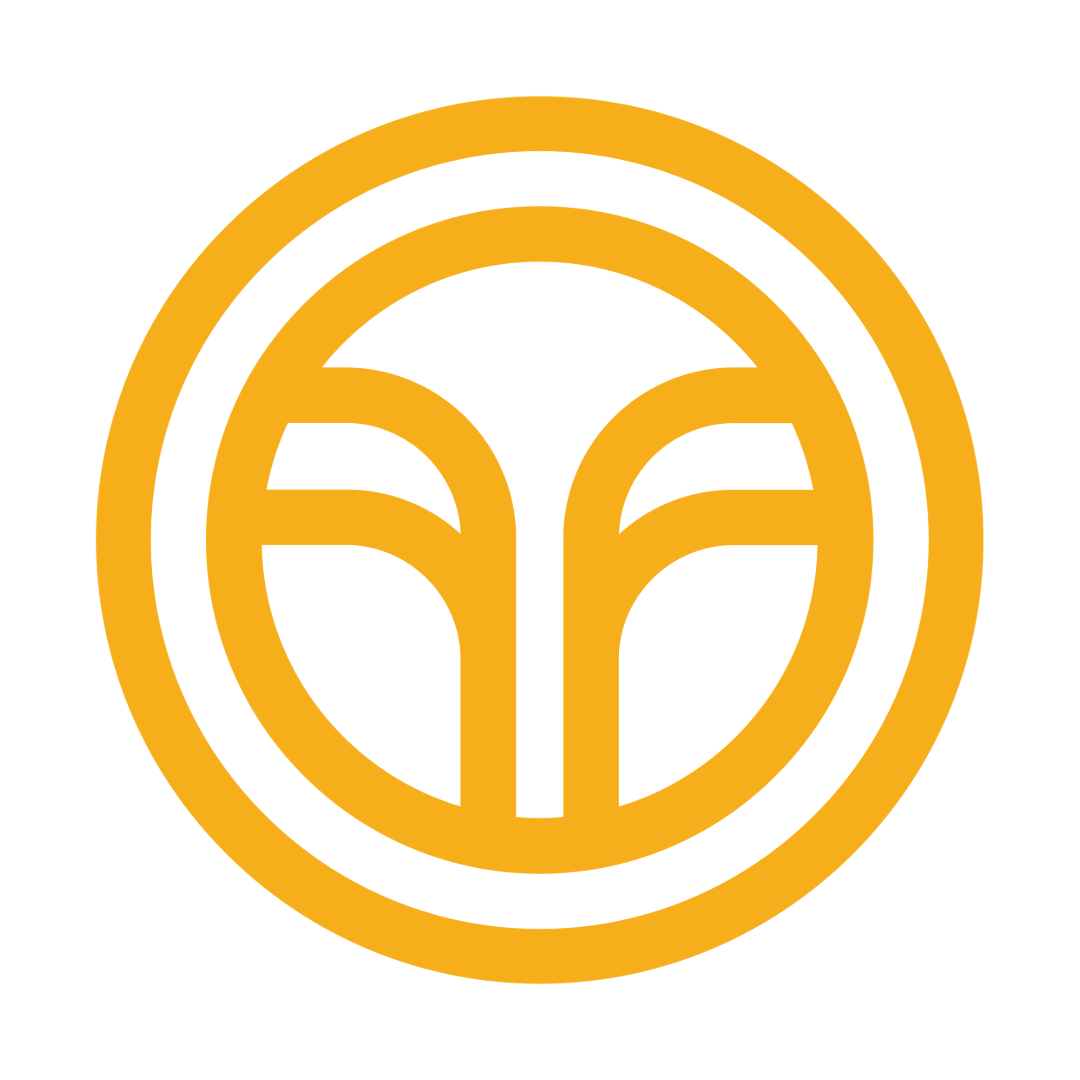 Sacramento Regional Transit DistrictRisk Management Department1102 Q Street, Suite 3000 • Sacramento, CA 95811